Тақырыбы:  «Қазақстанның табиғаты»Оқыту мақсаты:  «Қазақстан табиғаты» тақырыбы бойынша оқушылардың сөздік қорын жаңа сөздермен толықтыра отырып, сөздерді тілдесуде қолдануға қалыптастыру.   Күтілетін нәтиже:  Алған білімдерін қорытындылап жүйелеу.Топтағы жұмыс арқылы топтағы  қарым-қатынасты көрсету.  Оқушы: А. Мен тақырып бойынша жаңа сөздердің мағынасын ажыратып, сөз тіркестерін құрастыра аламын, шағын тапсырмаларды орындай аламын. Сын есімдерді сөйлемде сұрақ арқылы анықтай аламын.В.  Жұппен, топпен жұмыс жасау барысында шағын диалогқа шыға аламын, орташа көлеміндегі әңгіме құрай аламын.С. Тақырып бойынша  әңгіме құрастыра  аламын.Средняя общеобразовательная школа №18Мергалимова Г.С.Учитель казахского языка и литературы19 летПерваяКазахский языкТема: «Қазақстанның табиғаты»5 классКезеңУақытРесурстарМұғалімнің әрекетіОқушының әрекетіБағалауМодульҰйымдастыру кезеңі2 мин.Шаттық шеңбері: 1. Амандасады.2. Психологиялық дайындықТренинг: 3. Балалар, столдың қасына келіп ,өздеріне бір парактан алыңдар, онда септік жалғаулары жазылған,  сендер жалғаулар бойынша өз орындарынды табыңдар!1. Сәлеметсіздер ме? Мұғалім, құрметті қонақтар!2.Тренингті орындайдыДайынсың ба сабаққа?Қарап алшы жан-жаққа.Бәрі бар ма орнында?Қалам, дәптер, кітап та.3.  Өз орындарын табады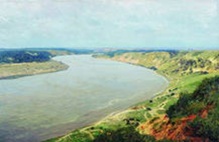 1 топ. Өзен – көл  тобы 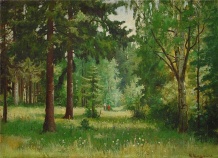 2 топ. Орман  тобы  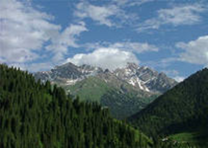 3 топ. Тау  тобыБасбармақ Вербальды бағалау.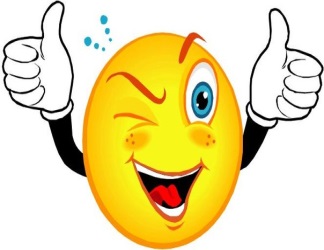 ОЖТСТОү,ОЖЕСОБілуКіріспе бөлімі.Қызығушылықты ояту. Жаңа тақырыпқа шығу3минСурет«Сұрақ бізден, жауап сізден»Интербелсенді тақтада суреттер, жаңа сөздер«Сұрақ менен, жауап сендерден» әдісін қолданып, сабақтың тақырыбына шығайық. №1 слайд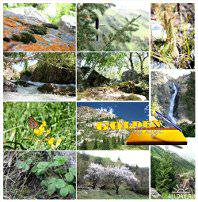 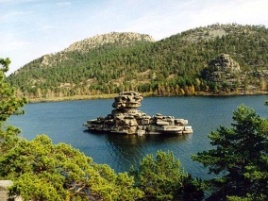 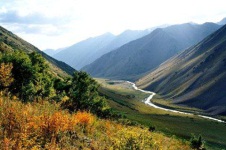 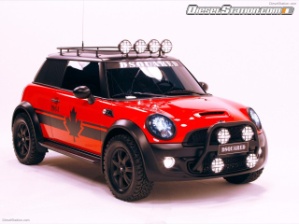 Балалар, суреттеріңізге мұқият қараңыздар,  не бейнеленген?Қайсысы артық?Бұл суреттердің ортақ тақырыбы қандай?Неге?Яғни, бұл қай жердің табиғатыДұрысҚазақстанның табиғатыСондықтан, бүгін сабақтың тақырыбы қандай, қалай ойлайсыңдар?Жақсы, ал сабақтың мақсаты қандай?Мақсатымыз қандай болады?Олай болса, дәптерге сабақтың тақырыбын жазып алыңдар.Сұрақтарға жауап бере отырып,   сабақтың тақырыбын, мақсатын анықтайды.Тау, орман, гүлдер,су, көлдерМАШИНА артықТабиғатҚазақстанныңҚазақстанның табиғатыМақсаты: Тақырып бойынша жаңа сөздермен танысамызСөйлем құраймыз№2 слайдШапалақ соғуТүсіну Мағынаны тану5 мин Сөздер бағдаршамСөздік жұмысын береді.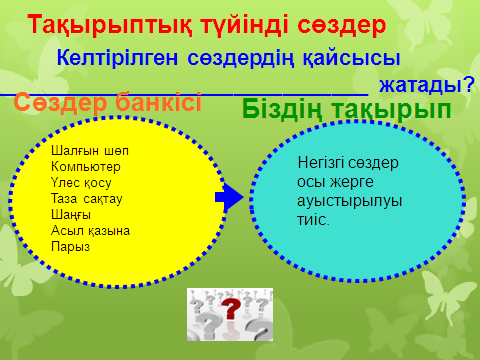 Сөз тіркестерін құрастырадыБағдаршам 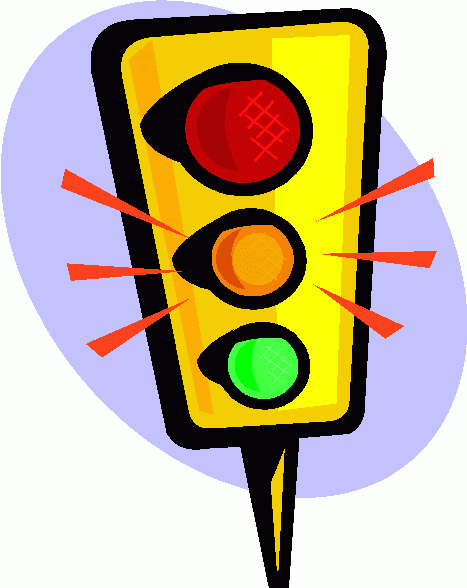 Топ бағалайды1сөз тіркесі-1 фишкаОЖТ, СТО, ОүБОБҚолдану15 минКілті тақтада «Инсерт»79 бет, 1 тапсырмаҚазақстанның табиғаты Біз табиғатты сүйе білуіміз керек. Табиғат дегеніміз  шалғын шөп, орман, өзен, көл, тау. Оларды қорғауымыз керек. Табиғатты қорғап, сақтау үшін біз өз үлесімізді қосамыз. Серуенге шыққанда біз жақсы, көңілді  демаламыз. Сондықтан серуендеген жерімізді ластамай, таза сақтауымыз қажет. Осылайша біз де елімізге өз үлесімізді қосуымыз керек. Табиғат – асыл қазына.Топта мәтінді талқылап, кесте бойынша белгілейді, дәптерлеріне жазады.  2.  Әр топтан 1 оқушы шығып жұмыстарын қорғайды, өз жауаптарын дәлелдейді. ОЖТ,С ТО, ОүБОБДжТБОИнтерактивті тақтаСергіту сәті. «Флешмоб»Жаттығуды қайталайдыАрмысың, алтын күн! (күнге қарап бас иеді )Көгілдір көк аспан! (аспанға қолдарын жаяды)Бармысың құстарым! (құстарға қол бұлғайды)Қанатты достарым! (құсша қанат қағады)Суларым таза ма? (оң қолын оң жаққа созады)Талдарым аман ба? (сол қолын сол жаққа созады)Бас ием тауларға (бастарын иеді)Жамылған қарларға (қолдарын жоғары созады)Жайқалған даланы (қолдарын жан-жанқа созады)Табиғат ананы (алақандарын жоғары қаратып қолдарын алдына созады)Көруге сағынып (қолдарын жүрек тұсына қояды)Келген біз балаңыз. (бастарын иеді)Талдау10 мин «Үздік жалғастырушы» стратегиясы   «Үздік жалғастырушы»» стратегия бойынша мұғалім тапсырманы интербелсенді тақтада береді.Сын есімнің ережесін шығарады.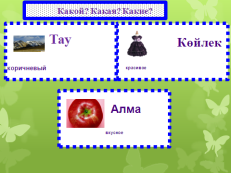 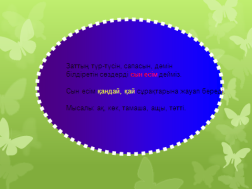 Тапсырманы орындайды, жұпта бір – бірінің жұмысын тексереді, бағалайды. Өз жауаптарын дәлелдейді.Эксперт тобы бағалайды.Дұрыс жауабы -1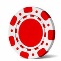 ТжДБ,СТОСинтез5 мин«Синквейн»  жазу әдісі интербелсенді тақтада үлгі ретінде береді. Оқушылар Синквейн әдісін еске түсіріп, Қазақстанның табиғаты  туралы 5 жолды өлең жазады.Вербальды бағалау  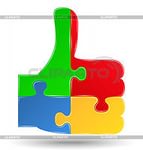 ТжДБО,СТОБағалау 3 минСтикерАлма ағашына  қызыл алма-түсінікті , ұнады, сары алма түсініксіз, ұнады. Жасыл алма түсініксіз, үнаған жоқ.  Осылай сабаққа қатысты көңіл күйін білдіреді.  Үй жұмысы: 79 бет №11 деңгей – Мәтін бойынша диалог құрыңдар.2 деңгей –Мәтіннің мазмұнын айтып беріңдер.3 Қосымша мәліметтерді пайдаланып, мәтінге сын есімдерді қосыңдар.СТО, ОүБОБ